Publicado en Barcelona el 09/11/2018 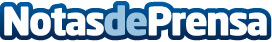 Coldwell Banker suma a su red una nueva agencia en Platja d’AroColdwell Banker, firmó una nueva apertura en Platja d’Aro el pasado 2 de noviembre. Coldwell Banker One Platja d’Aro es una nueva agencia Global Luxury en la zona dedicada al asesoramiento inmobiliario residencial de alto nivelDatos de contacto:Coldwell Banker España y Andorrawww.coldwellbankerspain.com935950135Nota de prensa publicada en: https://www.notasdeprensa.es/coldwell-banker-suma-a-su-red-una-nueva Categorias: Internacional Nacional Franquicias Inmobiliaria Cataluña Turismo Recursos humanos http://www.notasdeprensa.es